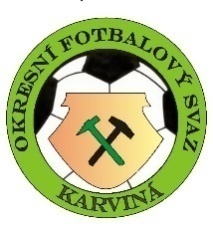                                                    Okresní fotbalový svaz Karviná                                                         Univerzitní náměstí 242                                                        733 01 Karviná - Fryštát                                                        Sportovně-technická komise                                            Zápis č. 12 ze dne 21.10.2021 - SR 2021-2022              Členové: p. Ličík Jaroslav, Špička Petr, Bebenek Jiří, Osvald Jozef              Omluven:              Hosté: p. Lincer Jiří předseda OFS KarvináSTK OFS bere na vědomí:     - Zápisy příslušných komisi OFS Karviná, MSKFS, VV OFS Karviná a FAČR            - Přihláška klubu SK Stonava na zimní halový turnaj mladšího dorostuZměna termínu a místa utkání:- Změna termínu v utkání 8. kola mladších přípravek sk. A TJ Slovan Havířov – FC Horní Bludovice z důvodu dohody klubů, původní termín pondělí 18.10.2021 v 15:30 hod. hřiště Havířov, nový termín  úterý 19.10.2021 15:30hod hřiště Havířov. STK OFS Karviná souhlasí a upouští od manipulačního poplatku.              - Změna termínu v utkání 1. kola OPŽ TJ Internacionál Petrovice – TJ Sokol Dolní Lutyně-Věřňovice                            z důvodu karantény družstva TJ Sokol Dolní Lutyně-Věřňovice, původní termín sobota 16.10.2021 v               9:00 hod. hřiště Petrovice.              STK OFS Karviná projednala a rozhodla o odehrání utkání po ukončení karantény hráčů družstva              TJ Sokol Dolní Lutyně-Věřňovice ještě v letošním roce 2021 a nařizuje klubům dohodnout se na               termínu utkání. V případě nedohody STK OFS Karviná na zasedání dne 28.10.2021               určí termín dohrávky.- Změna času v utkání 9. kola MFK Havířov B – TJ B. Rychvald z důvodu dohody klubů, původní termín sobota 23.10.2021 v 14:30 hod. hřiště Havířov, nový termín  sobota 23.10.2021 10:00hod hřiště Havířov. STK OFS Karviná souhlasí a upouští od manipulačního poplatku.              - Změna termínu v utkání 9. kola OP st. přípravek sk B FK Slovan Záblatí – MFK Havířov bílí z důvodu                 karantény družstva FK Slovan Záblatí, původní termín čtvrtek 21.10.2021 v 15:30 hod. hřiště  Záblatí.              STK OFS Karviná projednala a rozhodla o odehrání utkání po ukončení karantény hráčů družstva              FK Slovan Záblatí ještě v letošním roce 2021 a nařizuje klubům dohodnout se na termínu               utkání. V případě nedohody STK OFS Karviná na zasedání dne 28.10.2021 určí termín dohrávky.3.  Schvalování výsledků:- OPM 2. kolo – bez závad –- OPD 10. kolo – bez závad – - OPŽ 1. kolo – bez závad – vyjma bod 4 + 2- OPMŽ 10. kolo – bez závad – - OP st. přípravek sk. A 8. kolo – bez závad –               - OP st. přípravek sk. B 8. kolo – bez závad – vyjma bod 2              - OP ml. přípravek sk. A 8. kolo – bez závad – vyjma bod 4Závady a nedostatky: - STK OFS Karviná při kontrole ZoÚ v utkání 1. kola OPŽ TS Lokomotiva Petrovice – SK Dětmarovice HR Absolon Jan neuvádí v ZoÚ AR1, AR2 a povrch hrací plochy. STK OFS Karviná předává HR Absolona Jana pro opětovné chyby do KR OFS Karviná.- STK OFS Karviná při kontrole zjistila nesrovnalosti v ZoÚ 8. kole OP ml. přípravek sk A FK český Těšín – MFK Karviná A (nastoupení brankáře družstva domácích s č. 2). STK OFS Karviná tímto uděluje klubu FK Český Těšín dle článku 8/3 a 33/i RS 2021/2022 pokutu 100,-Kč.5.  Organizační + různé:     Konečné tabulky po podzimní části OP mladších přípravek (družstva označena červeně postupuji       v jarní části SR 2021/2022 do Sk. C a družstva černě do Sk. D):   - STK OFS Karviná upozorňuje kluby OPM, že v případě dobrých klimatických podmínek a terénu se dle       termínové listiny odehraje dne 30-31.10.2021 12. kolo z jarní části SR 2021/2022 ve kterém se střetnou:     SO 30.10.2021 v 14:00hod TJ Slovan Havířov – FC Horní Bludovice     SO 30.10.2021 v 14:00hod TJ Lokomotiva Louky – TJ B. OKD Doubrava     SO 30.10.2021 v 14:00hod  FK Gascontrol Havířov – SK Slavoj Petřvald        SO 30.10.2021 v 14:00hod  FK Těrlicko – TJ Viktorie Bohumín     SO 30.10.2021 v 14:00hod TJ Baník Rychvald – TJ B. Fučík Orlová     NE 31.10.2021 v 14:00hod MFK Havířov B – Slovan Horní Žukov   - VV OFS Karviná na svém zasedání dne 6.9.2021 rozhodl o poplatcích na zimní turnaje všech kategorií,      které budou 1000,-Kč na jeden turnaj. To znamená, že v kategorií ml. přípravek, st. přípravek a ml. žáků      bude nutno zaplatit celkem 3000,-Kč v každé kategorii. V kategorii st. žáků bude nutno zaplatit celkem 2000,-      Kč. V kategorii mladšího dorostu bude turnaj dotován OFS Karviná a MSKFS a tímto bez poplatku.     Zároveň VV OFS Karviná rozhodl, že zaplacení turnajů bude možné jen fakturou a ne na místě a splatnost      těchto faktur bude nejpozději možná do 7.11.2021 do půlnoci. Případné informace a dotazy Vám zodpoví             sekretář OFS Karviná p. Schimke Bronislav                         Zařazení do skupin na zimní halové turnaje 2021/2022                           Zařazení do skupin na zimní halové turnaje 2021/2022Zařazení do skupin na zimní halové turnaje 2021/22  Předpokládané termíny zasedání komise STK OFS Karviná na 2 pololetí r. 2021                 Příští zasedání STK OFS Karviná se uskuteční 28.10.2021 v budově ČUS,                  Universitní náměstí 242 Karviná Fryštát. Pozvánky nebudou zasílány!!!                  v Karviné dne 21.10.2021                                                Ličík Jaroslav                   zapsal: Osvald Jozef                                         předseda STK OFS Karviná  Skupina A      Skupina B1MFK Karviná A1661FK Bospor Bohumín1532Slovan Horní Žukov1382MSK Orlová1213FK Baník Albrechtice1363MFK Havířov bílí1044MFK  Havířov modří1284SK Dětmarovice695FK Gascontrol Havířov 955SK Stonava656FK Český Těšín706MFK Karviná B627FK Těrlicko677TJ Petřvald608FC Horní Bludovice 648TJ Sokol Dolní Lutyně449TJ Slovan Havířov 44Mladší přípravky sk. AStarší přípravky sk. AMladší žáci sk. AStarší žáci sk. AMSK OrlováMSK OrlováFK Slavia OrlováFK Slavia OrlováSK DětmaroviceSK DětmaroviceTJ Internacionál PetroviceTJ Internacionál PetroviceFK Bospor Bohumín FK Bospor Bohumín FK Bospor Bohumín FK Bospor Bohumín TJ PetřvaldTJ PetřvaldTJ PetřvaldSK DětmaroviceTJ Sokol Dolní LutyněTJ Internacionál PetroviceTJ Havířov-Dolní DatyněTS Lokomotiva PetroviceMFK KarvináMFK KarvináMFK KarvináTJ Baník OKD DoubravaMladší přípravky sk. BStarší přípravky sk. BMladší žáci sk. BStarší žáci sk. BFK Gascontrol HavířovFK Gascontrol HavířovFK Gascontrol HavířovSK Horní SucháFK Český TěšínFK Český TěšínFK Český TěšínTJ Slovan HavířovSK Horní SucháSK Horní SucháSK Horní SucháFK TěrlickoTJ Slovan HavířovTJ Slovan HavířovTJ Slovan HavířovFK Český TěšínSlovan Horní ŽukovSlovan Horní ŽukovSlovan Horní ŽukovTJ PetřvaldFK TěrlickoFK TěrlickoFK TěrlickoFK Gascontrol HavířovMladší dorost sk. AMladší dorost sk. BFK Slavia OrlováSK Horní SucháFK Bospor BohumínFK Český TěšínTJ Baník OKD DoubravaTJ Havířov-Dolní DatyněFK TěrlickoSlovan Horní ŽukovSK StonavaČervenec1.6.15.Srpen5.12.19.26.Září2.9.16.23.30.Říjen7.14.21.28.Listopad4.      11.18.Prosinec2.16.